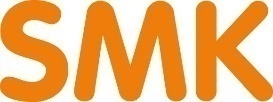 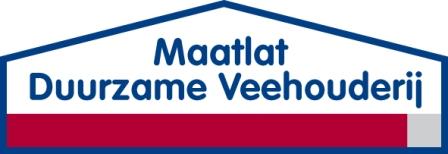          Antwoordformulier 

Hoorzittingen Maatlat Duurzame Veehouderij
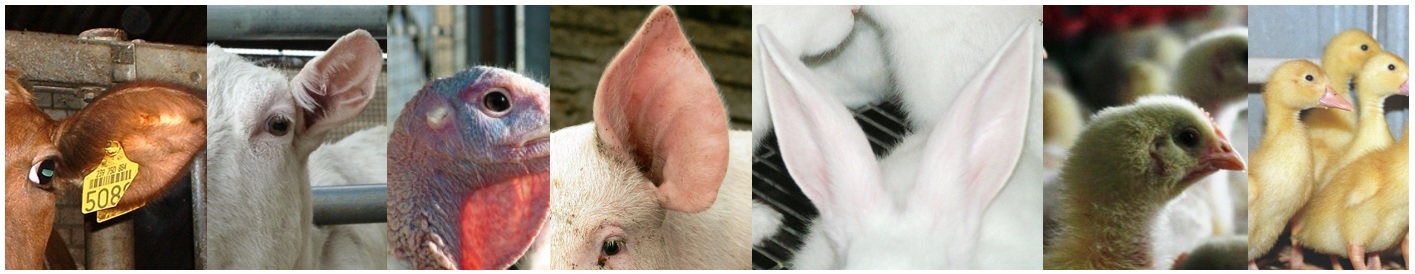 Bedrijf		:											Naam		:											Adres		:											Postcode	: 											Plaats		: 											Telefoon	: 											E-mail		:											S.v.p. uw keuzes aankruisen en vóór 17 september retourneren aan:SMK  		: T.a.v. S. van Wageningen - LucardieE-mail		: smk@smk.nl MDV-Konijnen en pluimvee (eenden, kalkoenen, leghennen en vleeskuikens) 
9:00 uur – 11:00 uurZal fysiek aanwezig zijn bij de hoorzitting en wenst het conceptschema vóóraf te ontvangenZal digitaal aanwezig zijn bij de hoorzitting en wenst het conceptschema vóóraf te ontvangenZal niet aanwezig zijn bij de hoorzitting, maar wenst het conceptschema wèl te ontvangenMDV-Melkgeiten, -schapen en melkvee (rund) 11:15 uur – 12:45 uurZal fysiek aanwezig zijn bij de hoorzitting en wenst het conceptschema vóóraf te ontvangenZal digitaal aanwezig zijn bij de hoorzitting en wenst het conceptschema vóóraf te ontvangenZal niet aanwezig zijn bij de hoorzitting, maar wenst het conceptschema wèl te ontvangenMDV-Varkens 13:30 uur – 14:45 uurZal fysiek aanwezig zijn bij de hoorzitting en wenst het conceptschema vóóraf te ontvangenZal digitaal aanwezig zijn bij de hoorzitting en wenst het conceptschema vóóraf te ontvangenZal niet aanwezig zijn bij de hoorzitting, maar wenst het conceptschema wèl te ontvangenMDV-Vleesvee en vleeskalveren 15:00 uur – 15:30 uurZal fysiek aanwezig zijn bij de hoorzitting en wenst het conceptschema vóóraf te ontvangenZal digitaal aanwezig zijn bij de hoorzitting en wenst het conceptschema vóóraf te ontvangenZal niet aanwezig zijn bij de hoorzitting, maar wenst het conceptschema wèl te ontvangenNa aanmelding ontvangt u minimaal een week voorafgaand aan de bijeenkomst het conceptschema, een routebeschrijving en digitale link.Ruimte voor opmerkingen………………………………………………………………………………………………………………………………………………………………………………………………………………………………………………………………………………………………………………………………………………………………………………………………………………………………………………………………………………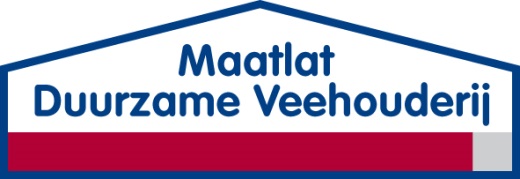 …………………………………………………………………………………………………………………………………………………………………………………………………………………………………………………………………………………………………………………………………………………………………………………………………………………………………………………………………………………………………………………………………………………………………………………………………………………………………………………………………………………………………………………………………………………………………………………………………………………………………………………………………………………………………………………………………………………………………………………………………………………………………………………………………………………………………………………………Donderdag 1 oktober 2020 - De Schakel in Nijkerk 